网络公开信息表用人单位名称宝清北大荒米高农业科技有限公司宝清北大荒米高农业科技有限公司宝清北大荒米高农业科技有限公司建设单位地址黑龙江省宝清县化工园区用人单位联系人任盼盼技术服务项目组人员名单杨志军、王涛杨志军、王涛杨志军、王涛现场调查人员杨志军、王涛现场调查时间2021年10月23日现场检测人员杨志军、王涛现场检测时间2021年10月24日用人单位陪同人任盼盼任盼盼任盼盼证明现场调查、现场采样、现场检测的图像影像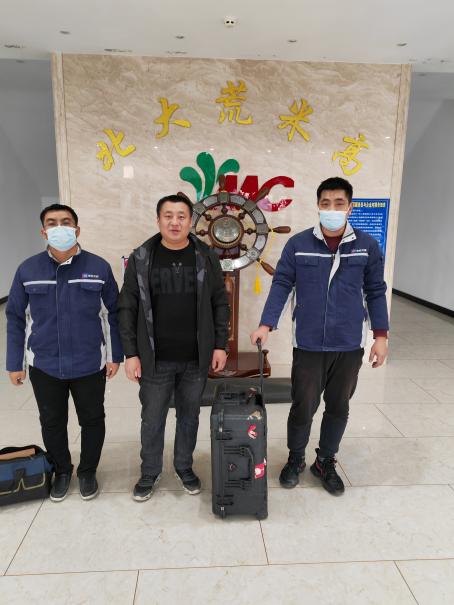 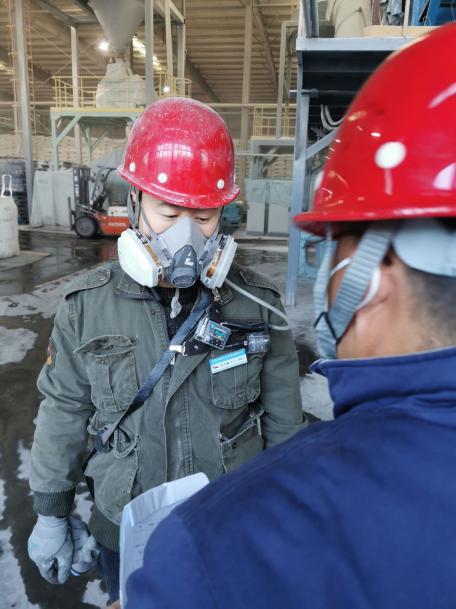 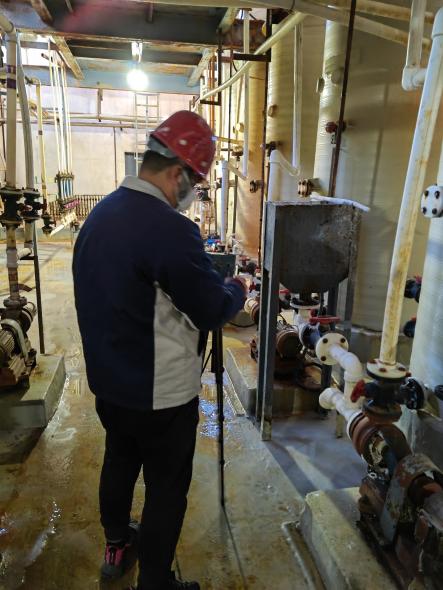 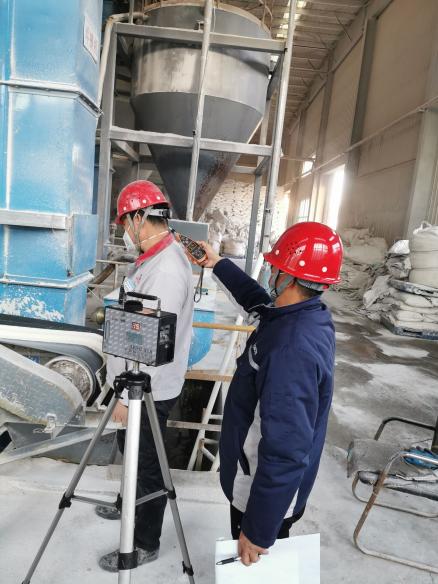 